__________________№______________________ На №___________________від_______________ Керівнику навчального центруПропозиція робити офертиШановні пані та панове!Повідомляємо, що наше підприємство планує закупівлю послуг.Прошу Вас надати Ваші пропозиції відповідно до вимог, вказаних нижче.Згода працювати за типовими договорами Замовника є обов’язковою.Оферти, отримані після терміну, вказаного в цьому запиті, а також відправлені на інші реквізити, розглядатися не будуть. Для можливості Вашої участі у тендері в режимі телеконференції , в офертах обов’язково вкажіть контактних осіб та їх номери телефонів.У разі виникнення зауважень до роботи тендерного комітету, ваші претензії та прохання направляти на адресу Апеляційної комісії: Appeal@metinvestholding.com впродовж 3-х днів від дати проведення тендеру.Проводячи тендер, ми не беремо на себе будь-яких зобов’язань щодо укладення договору з учасником тендеру, в т.ч. переможцем тендеру, а також зобов’язань з придбання МТР чи послуг, який візьме участь в тендері, в т.ч. у переможця тендеру.Це повідомлення не є попереднім договором, офертою в т.ч. публічною.Підприємство, що направило тендерну пропозицію для участі в тендері і визнане переможцем, зобов’язується укласти договір з ПрАТ «ЗАПОРІЖВОГНЕТРИВ» відповідно до типової форми договору, наданої ПрАТ «ЗАПОРІЖВОГНЕТРИВ».Сподіваємося на взаємовигідну співпрацю.З повагою,Директор з персоналута соціальних питань                                                              А.О.МутеркоКонтактна особаГузєєва Ольга,М.т. (067) 619 5514ПРИВАТНЕ АКЦІОНЕРНЕ ТОВАРИСТВО«ЗАПОРІЖВОГНЕТРИВ»Північне шосе/вул. Теплична,буд.22 «Б»/1, м. Запоріжжя,69106 Код ЄДРПОУ 00191885, 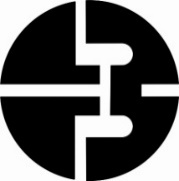 ЧАСТНОЕ АКЦИОНЕРНОЕ ОБЩЕСТВО«ЗАПОРОЖОГНЕУПОР»Северное шоссе/ул. Тепличная,д.22 «Б»/1, г Запорожье, 69106Код ЕГРПОУ 00191885,IBAN UA333348510000000002600122167АТ “ПУМБ ” Код банку  334851Тел.: (061) 222-42-01Факс: (061) 222-42-12e-mail: zpu.press@metinvestholding.com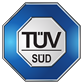 IBAN UA333348510000000002600122167АО “ПУМБ ” Код банка  334851Тел.:  (061) 222-42-01Факс: (061) 222-42-12email:zpu.press@metinvestholding.comПотреба офертиПотреба офертиНайменування послугиНавчання працівників у IT-школі за програмою розвитку навичок використання пакету програм Microsoft Office (Excel, Word, Power Point)Обов’язкова вимогаОбсяги послуг/робіт57 осіб,у тому числім.Запоріжжя – 48 осібм.Маріуполь – 9 осіб Чисельність однієї групиДо 15 осіб з урахуванням рівня особистого володіння учасниками навчання навичками використання пакету програм Microsoft Office на момент формування груп.Обов’язкова вимогаВалюта договоруГрн.Обов’язкова вимогаПеріодичність занятьДва рази на тиждень у вільний від роботи часОбов’язкова вимогаТривалість одного заняттяДві години без перервиОбов’язкова вимогаТривалість навчального курсу4 (чотири) місяціОбов’язкова вимогаІнші умовиЗаняття здійснюються у комп’ютерному класі, кількість персональних комп’ютерів має дорівнювати чисельності групи учасників, що навчаються у ньомуОбов’язкова вимогаЦіна у валюті оферти загальнаВказати без урахування ПДВ 20%Необхідно обов’язково заповнитиЦіна робітВказати без урахування ПДВ 20%Необхідно обов’язково заповнитиЦіна матеріалівВказати без урахування ПДВ 20%Необхідно обов’язково заповнитиУмови оплати180 календарних днів після підписання акту виконаних робітОбов’язкова вимога або Ваша пропозиціяТермін виконанняЖовтень 2021р.Обов’язкова вимогаОферти необхідно направити по e-mailo.v.guzeeva@metinvestholding.comОбов’язкова вимогаТермін початку прийому оферт22 березня 2021р.Обов’язкова вимогаТермін закінчення прийому оферт02 квітня 2021р., 24 години 00 хв.Обов’язкова вимогаТермін дії оферти31 липня 2021р.Обов’язкова вимога